Activity for home learning - cut and sort the foods into the five different food groups. 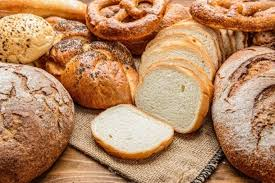 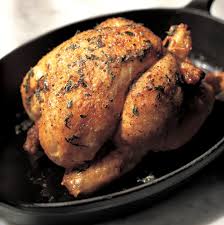 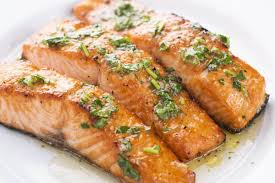 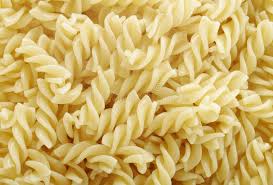 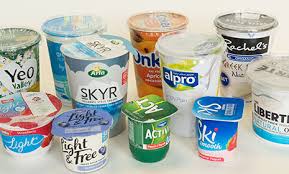 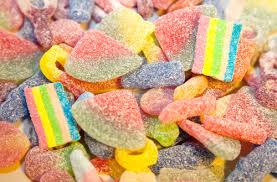 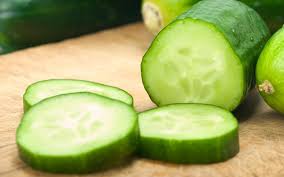 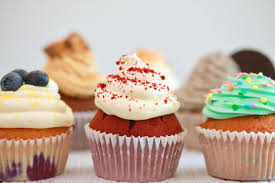 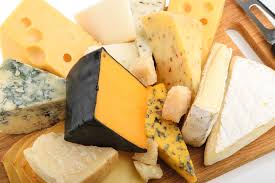 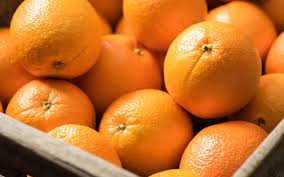 